МУНИЦИПАЛЬНОЕ БЮДЖЕТНОЕ УЧРЕЖДЕНИЕ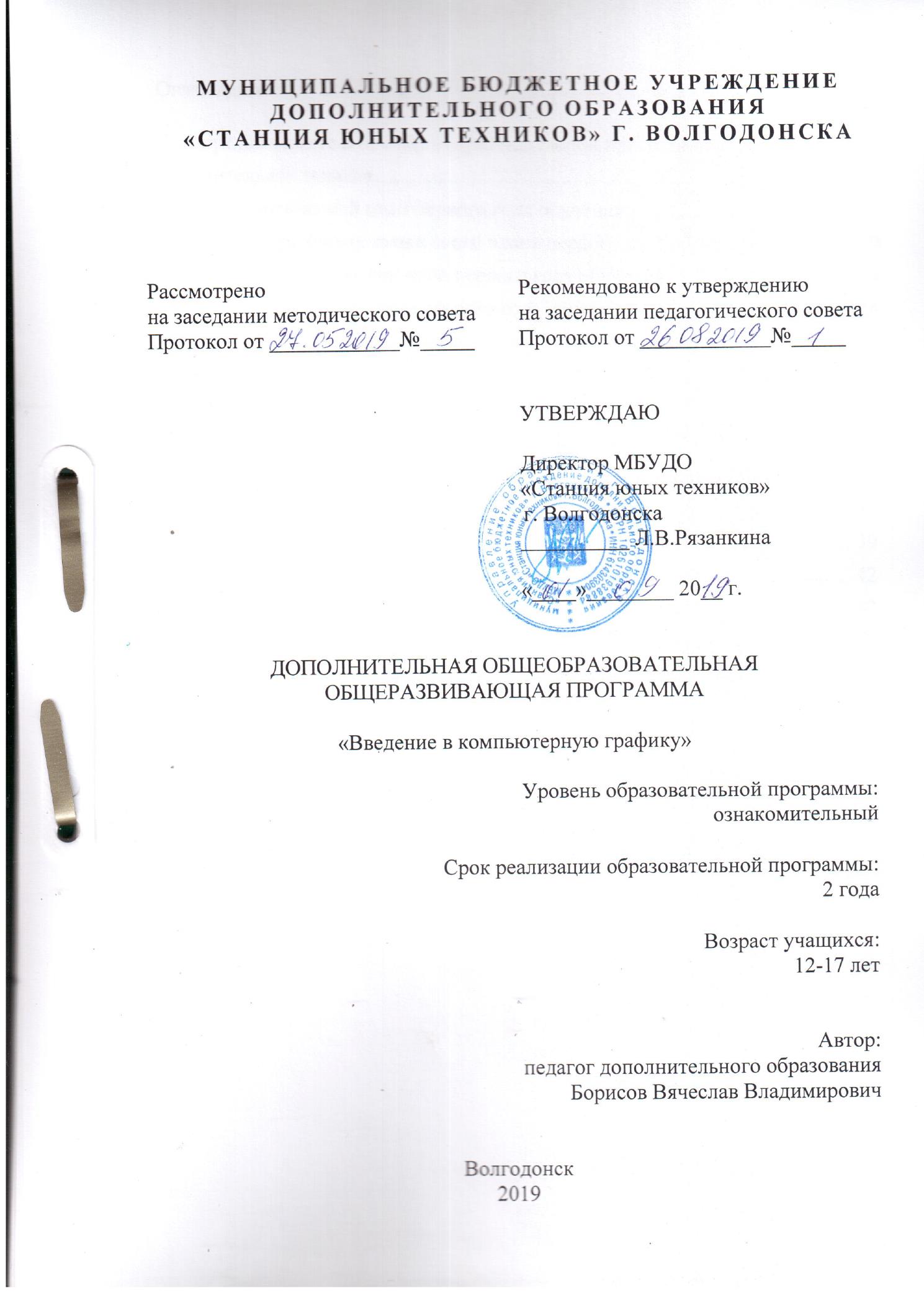 ДОПОЛНИТЕЛЬНОГО ОБРАЗОВАНИЯ«СТАНЦИЯ ЮНЫХ ТЕХНИКОВ» Г. ВОЛГОДОНСКАДОПОЛНИТЕЛЬНАЯ ОБЩЕОБРАЗОВАТЕЛЬНАЯ
ОБЩЕРАЗВИВАЮЩАЯ ПРОГРАММА
«Введение в компьютерную графику»Уровень образовательной программы: ознакомительныйСрок реализации образовательной программы: 2 годаВозраст учащихся: 12-17 летАвтор:педагог дополнительного образованияБорисов Вячеслав Владимирович
Волгодонск2019ОглавлениеПаспорт дополнительной общеобразовательной программы	3Пояснительная записка	8Учебный план первого года обучения:	16Содержание программы первого года обучения:	18Календарно-тематический план первого года обучения	22Учебный план второго года обучения:	25Содержание программы второго года обучения:	28Календарно-тематический план второго года обучения	31Методический блок	34Методическое сопровождение	34Материально-техническая база	35Диагностический блок	36Дидактический блок	39Список литературы.	421.	Список использованной литературы	422.	Список литературы для педагогов	423.	Список сайтов для учащихся	43Паспорт дополнительной общеобразовательной программыПояснительная запискаБурное развитие Информационных технологий предъявляет все большие требования к знанию учащихся в этой области. Одной из составляющих данной области является умение владением ПК и пониманием алгоритмов и процессов, протекающих в нем. Отличительной особенностью является то, что программа знакомит учащихся с основами компьютерной графики, формирует глубокое понимание компьютера как универсальной системы, повышающей эффективность обработки информации; ориентирована на развитие познавательного интереса к информационным технологиям.Данная программа рассчитана на углубление знаний, учащихся в области информационных технологий. Выбор именно этого направления знаний обусловлен его востребованностью на данном этапе развития учащегося и призван способствовать развитие заинтересованности ребенка и самоопределению школьников.Программа «Введение в компьютерную графику» подразумевает собой кружковую работу с учащимися 10 − 17 лет.	Направленность программы техническая, направление деятельности – Информационные технологии.	Целью программного курса является развитие заинтересованности ребенка в изучения компьютера и компьютерных программ, которые помогли бы ему в дальнейшей учебной и профессиональной работе.	Задачи программы:Обучающие:•	ознакомление с основами алгебры логики и логическими основами построения компьютера;•	освоение коммуникационной технологии в глобальной сети Интернет;•	научить учащегося пользоваться распространенными прикладными пакетами;•	ознакомление с основами алгоритмизации и программирования;Развивающие:•	формировать умения работать с информацией, •	предоставить учащемуся возможности для усвоения такого объема учебного материала, сколько он может усвоить;•	развивать коммуникативные способности обучающихся;•	формировать исследовательские умения и навыки, умения принимать оптимальные решения для поставленных задач.•	формирование у учащихся системы подходов и изучению базовых знаний по информатике;•	сформировать у учащихся единую систему понятий, связанных с информацией;•	формирование знаний по техническому обеспечению и использованию информационных технологий;•	приобретение системного подхода к анализу структуры;•	сформировать логические связи с другими предметами.Воспитательные:бережное отношение к имуществу компьютерного класса и ПК;сосредоточенность, работоспособность на занятиях в группе;трудолюбие и интерес к компьютерному миру, к использованию информационных технологий;дисциплинированность, ответственность учащегося;толерантную личность, способную понимать окружающий нас мир, согласно требованиям времени;личность, ведущую здоровый образ жизни.Данная программа рассчитана на два года обучения, с учетом возрастных и познавательных способностей обучающихся.	Программа 1-го года предполагает занятия для учащихся 4-7 классов, проявляющих повышенный интерес к информационным технологиям, основам компьютерной графики. Учащиеся посещают занятия 2 раза в неделю по 2 часа.	Программа 2-го года  предполагает занятия для учащихся 7-8 классов. Программа нацелена на формирование творческих, исследовательских качеств обучающихся, создания анимационных эффектов и 3d графики в программах. Учащиеся посещают занятия 2 раза в неделю по 2 часа.	Форма занятий – разнообразная, особое внимание уделяется развитию заинтересованности обучающихся к изучению информационных технологий. Для учащихся применяются следующие формы обучения: •	беседа с игровыми элементами; •	сюжетно-ролевая игра; •	игра-путешествие; •	викторины, конкурсы.•	проблемно – поисковый метод объяснения теории; •	пресс-конференция; •	практические занятия;•	компьютерная презентация учебного материала; •	развитие навыков защиты творческих работ;•	мозговой штурм.Особое удовлетворение в реализации творческого потенциала учащихся дают практические занятия на компьютере, с помощью интерактивной доски при создании учащимися графических, групповых рисунков и проектов. Работа на компьютере сопровождается физкультурными паузами и упражнениями для глаз.Занятия в объединении планируются с учетом развития гармоничной личности учащегося. Поэтому в основе разработки образовательной программы «Информационные технологии» лежит познавательный интерес учащегося.Для занятий объединения «Информационные технологии» предоставлен кабинет №8 в главном корпусе МБУДО «Станция Юных техников» г. Волгодонска.  В классе установлено 12 компьютеров с операционной системой Windows  и следующее программное обеспечение для работы:	пакет Microsoft Office включающий Word, Excel, PowerPoint, Publisher, Access;	набор стандартных программ ОС: блокнот, калькулятор, звукозапись, WordPad;	комплект материалов «Мир Информатики»;	интернет материалы «Мир информатики»;	графические редакторы Tux Paint, Gimp, Paint, Inkscape;	Microsoft Visual Studio с компонентами Blend, Unity, Cocos, unreal engine, visual basic, c#;	программы видеообработки Moviemaker и Avidemax;	программа 3-d моделирования Blender;	Клавиатурные тренажеры Stamina, Baby Type, RapidTyping.В соответствии со ст.16 Закона РФ от 29.12.2012 № 273 «Об образовании в Российской Федерации» (с изменениями и дополнениями, вступившими в силу с 01.09.2020), согласно Положению  о реализации дополнительных общеобразовательных программ с применением электронного обучения (ЭО) и дистанционных образовательных технологий (ДОТ) МБУДО «Станция юных техников» г. Волгодонска, данная дополнительная общеобразовательная общеразвивающая программа на учебный год, при необходимости, может осваиваться учащимися с  использованием дистанционных образовательных технологий, где в основном применяются информационно-коммуникационные сети при опосредованном (на расстоянии) взаимодействии учащихся и педагога дополнительного образования. В обучении с использованием ЭО и ДОТ   применяются следующие организационные формы учебной деятельности: обучение в интернете, дистанционные конкурсы и викторины, e-mail, видеоконференции; тестирование on-line; skype – общение, облачные сервисы, консультации on-line; образовательные онлайн-платформы; цифровые образовательные ресурсы, самостоятельная работа.  Для обратной связи с учащимися используются следующие мессенджеры: Viber, WhatsApp, платформа для общения Zoom и социальные сети.При необходимости дополнительная общеобразовательная общеразвивающая программа может быть адаптирована для груб обучающихся с ОВЗ.Методы развития и обучения	словесные методы общения.	работа с учебником и книгой.	методы практической работы: упражнения, письменные работы, графические работы.	метод наблюдения.	исследовательские методы.	метод проблемного обучения.	методы программированного обучения.	проектно-конструкторские методы.	метод игры.	наглядный метод обучения. Учебное занятие может проводиться как с использованием одного метода обучения, так и с помощью комбинирования нескольких методов и приемов. Целесообразность и выбор применения того или иного метода зависит от образовательных задач, которые ставит педагог в процессе обучения.Ожидаемые результаты.После окончания 1-го года обучения учащиеся должны:	знать основные методы и приемы в графических редакторах TuxPaint и Gimp;	создавать графические работы в графических редакторах TuxPaint и Gimp;	После окончания 2-го года обучения учащиеся должны:	знать продвинутые методы и приемы в графических редакторах TuxPaint и Gimp;	создавать графические работы в графических редакторах TuxPaint, Gimp, Inkscape ;	Изучить редактор Inkscape;	Изучить редактор Blender;	формы подведения итогов реализации дополнительной общеобразовательной программы: выставки, фестивали, конкурсы, соревнования, учебно-исследовательские конференции и т.д. Особой формой является творческий отчет в конце учебного года, на котором учащиеся делятся своими наработками и знаниями за год, рассказывают о дальнейших планах.Нормативно-правовая база Рекомендации разработаны в соответствии с:Рекомендации разработаны в соответствии с:1. Декларация прав ребенка (1959 год);2. Конвенция о правах ребенка (1989 год);3. Конституция Российской Федерации от 12.12.1993г. 1993 (с поправками от 04.07.2020);4. Федеральный закон Российской Федерации от 29.12.2012г. №273- ФЗ «Об образовании в Российской Федерации»;5. Федеральный Закон РФ от 24.07.1998г. №124-ФЗ «Об основных гарантиях прав ребенка в Российской Федерации» (ред. 28.11.2015);6. Национальная доктрина образования в Российской Федерации на период до 2025 года;7. «Концепция развития дополнительного образования детей», утвержденная распоряжением Правительства РФ от 04.09.2014г. № 1726-р; 8. Федеральный проект «Успех каждого ребенка»;9. Стратегия развития воспитания в Российской Федерации на период до 2025 года, утвержденная распоряжением Правительства Российской Федерации от 29.05.2015г. № 996-р;10. «Федеральная целевая программа развития образования на 2016-2020 годы», утверждена постановлением Правительства РФ от 23.05.2015г. № 497; 11. «Порядок организации и осуществления образовательной деятельности по дополнительным общеобразовательным программам», утвержденный приказом Министерства просвещения Российской Федерации от 09.11.2018г. №196; 12. Постановление Главного государственного санитарного врача РФ от 04.07.2014г. № 41 "Об утверждении СанПиН 2.4.4.3172-14 «Санитарно - эпидемиологические требования к устройству, содержанию и организации режима работы образовательных организаций дополнительного образования детей»;13. Закон Ростовской области от 14.11.2013г. №26-зс «Об образовании в Ростовской области»;14. Региональные рекомендации к регламентации деятельности образовательных организаций Ростовской области, осуществляющих образовательную деятельность по дополнительным общеобразовательным программам, утвержденные приказом министерства общего и профессионального образования Ростовской области от 01.03.2016г. № 115;15. Устав муниципального бюджетного учреждения дополнительного образования «Станция юных техников» г. ВолгодонскаУчебный план первого года обучения:Содержание программы первого года обучения:Раздел 1 «Введение»Тема 1.1: Введение. Техника безопасности. Проверка знаний. Вводный контроль.Теория: Инструктаж по технике безопасности. Введение в образовательную программу.Практика: Вводный контроль и проверка знаний.Раздел 2 «Работа в Tux Paint»Тема 2.1: Основные панели. Работа с кистью.Теория: рассказать и показать основные панели в программе Tux Paint.Практика: рисование рисунка при помощи кистей.Тема 2.2: Фигуры и ШтампыТеория: рассказать о фигурах и штампах.Практика: рисование при помощи фигур и штампов.Тема 2.3: Инструмент МагияТеория: рассказать о инструменте магия.Практика: рисование при помощи инструмента магия.Раздел 3 «Технология обработки графической информации. Изучение редактора Gimp.»Тема 3.1: Работа с графическими объектами в разных графических программах.Теория: рассказать о видах компьютерной графики. Показать несколько программ рисования.Практика: Рисование в программе Paint.Тема 3.2: Графический редактор GIMP. Основные Панели. Панель инструментов. Панель свойств.Теория: показать графический редактор Gimp. Рассказать о его панелях.Практика: Рисование рисунка при помощи кисти в Gimp.Тема 3.3: Кисти, Градиент, палец и заливка. Их свойства.Теория: рассказать о инструментах: кисти, Градиент, палец и заливка. Их свойства.Практика: Рисование рисунка при помощи кистей и градиента.Тема 3.4: Слои. Работа со слоями.Теория: рассказать о слоях, их применении и о панели Слои.Практика: рисунок со слоями.Тема 3.5: Виды выделения и их назначениеТеория: рассказать о выделениях и их видах.Практика: Изменения картинки при помощи выделения.Тема 3.6: Инструменты трансформации слоя. Масштаб, Наклон, Перспектива, Поворот, Зеркало.Теория: рассказать о назначении инструментов.Практика: Рисование псевдо 3D рисунка.Тема 3.7: Инструмент Штамп.Теория: рассказать о инструменте Штамп.Практика: Восстановление старой фотографии.Тема 3.8: Работа с текстом.Теория: рассказать о свойствах инструмента ТекстПрактика: Рисование Мема с надписью.Тема 3.9: Фильтры Размывания и Улучшения.Теория: рассказать о свойствах фильтров Размытия и УлучшениеПрактика: Рисование Пламени.Тема 3.10: Фильтры света и тени.Теория: рассказать о свойствах фильтров Света и тени.Практика: Рисование планеты.Тема 3.11: Фильтры имитации и визуализации.Теория: рассказать о фильтрах имитации и визуализации.Практика: Стилизация фото.Раздел 4 «Дополнительно»Тема 4.1: Творческие проектыТеория: рассказать о основных этапах над творческим проектом.Практика: Создание творческого проекта.Тема 4.2: Контроль знанийПрактика: Проверка знаний.Тема 4.3: Заключительное занятие. Творческий отчет.Теория: Отчет об учебном годе.Практика: Показ и защита творческих работ.Календарно-тематический план первого года обученияУчебный план второго года обучения:Содержание программы второго года обучения:Раздел 1 «Введение»Тема 1.1	Введение. Техника безопасности. Проверка знаний. Вводный контроль.Теория: Инструктаж по технике безопасности. Введение в образовательную программу.Практика: Вводный контроль и проверка знаний.Раздел 2 «Технология обработки графической информации. Изучение редактора Gimp.»Тема 2.1	Кисти, Градиент, палец и заливка. Их свойства.Теория: Повторение основных инструментов.Практика: Рисование рисунка при помощи кистей и градиента.Тема 2.2	Слои. Работа со слоями.Теория: Повторение инструмента Слои.Практика: Рисование при помощи слоев.Тема 2.3	Виды выделения и их назначениеТеория: Повторение инструментов выделения.Практика: Обработка фото при помощи выделения.Тема 2.4	Инструменты трансформации слоя. Масштаб, Наклон, Перспектива, Поворот, Зеркало.Теория: Повторение инструментов работы со слоями и выделениями.Практика: Рисования 3D дома.Тема 2.5	Инструмент Штамп.Теория: Повторение инструментов рисования.Практика: Создание композиции при помощи штампов.Тема 2.6	Фильтры Размывания и Улучшения.Теория: Повторение фильтров размытия и улучшения.Практика: Создание многоуровневого рисунка.Тема 2.7	Фильтры света и тени.Теория: Повторение фильтров света и тени.Практика: Рисование космической темы.Тема 2.8	Фильтры имитации и визуализации.Теория: Фильтры имитации и визуализации.Практика: Рисование с использованием фильтров.Раздел 3 «Технология обработки графической информации. Изучение редактора Inkscape»Тема 3.1	Инструменты редактора Inkscape.Теория: изучить инструменты программы Inkscape.Практика: Рисование примитивов.Тема 3.2	ОбъектыТеория: изучить свойства объектов и действия над ними.Практика: Рисование цветка.Тема 3.3	ФильтрыТеория: изучить фильтры.Практика: Рисование ночного города с фильтрами.Раздел 4 «Технология обработки графической информации. Изучение редактора Blender»Тема 4.1	Знакомство с 3D моделированием.Теория: изучить основные панели и пространства в редакторе.Практика: Работа в редакторе. Тема 4.2	3D объекты и их свойства.Теория: рассказать об объектах и их свойствах.Практика: Создание робота при помощи мешов. Тема 4.3	Работа с цветом.Теория: Изучение материалов.Практика: Создание машины и наложение материалов.Тема 4.4	Моделирование сложных объектов.Теория: Изучения действий над объектами, а также модификаторов.Практика: Создание замка.Раздел 5 «Дополнительно»Тема 5.1	Творческие проектыТеория: рассказать о основных этапах над творческим проектом.Практика: Создание творческого проекта.Тема 5.2	Контроль знанийПрактика: Проверка знаний.Тема 5.3	Заключительное занятие. Творческий отчет.Теория: Отчет об учебном годе.Практика: Показ и защита творческих работ.Календарно-тематический план второго года обученияМетодический блокМетодическое сопровождениеУсловия реализации программыОсновные дидактические принципы программы: доступность и наглядность, последовательность и систематичность обучения и воспитания, учет возрастных и индивидуальных особенностей учащихся. По мере обучения в программе, используя принцип «от простого к сложному», учащиеся выполняют усложненные задания, оттачивают мастерство, исправляют ошибки, с учетом возврата к пройденному материалу на новом, более продуктивном творческом уровне, основываясь на доступности материала. Обучение строится таким образом, чтобы учащиеся хорошо усвоили приемы работы в среде программирования, научились «читать и понимать» простейшие алгоритмы и программы, а затем создавать свои программы для решения практических и олимпиадных задач, для включения их в исследовательские проекты. Постепенно образуется система специальных навыков и умений, формируется интерес и усиливается процесс самостоятельной творческой деятельности.Для этого необходимо наличие определенных условий:•	учащийся должен иметь желание проводить исследование и обладать умением осуществлять необходимые для этого действия(планировать, анализировать, систематизировать, обобщать, прогнозировать). •	учащийся должен самостоятельно (под руководством педагога, научного руководителя, консультанта) преодолеть путь от начальной до завершающей стадии исследования и представить результат – проект.Для выполнения этих условий на начало выполнения работы должны быть сформированы определенные компетентности (познавательные, информационные, социальные), что предполагает получить высокие результаты при освоении программы, которая рассчитана на сотворчество и сотрудничество педагога и учащегося, дает возможность детям творчески мыслить, находить самостоятельные индивидуальные решения, а полученные умения и навыки применять в жизни.Материально-техническая база	Для работы понадобься ПК с минимальными системными требованиями:ОС: Windows 7Процессор: Intel Core i3Оперативная память: 2 GB ОЗУВидеокарта: 1GB RAM, OpenGL 3.3Диске: 500 GBПрограммы для реализации ДООП:Пакет стандартных программ Windows;Tux Paint с пакетом «Штампы»;Gimp с расширенным пакетом кистей, дополнением G’Mic;Inkscape;Blender;Диагностический блокКритерии оценивания обучающегосяОсновные:умение владения мышью: точность и аккуратность;умение владения клавиатурой: знание клавиш, скорость печати;организационные:соблюдение техники безопасности;умение оптимизировать рабочее пространство;Раздел «Работа в Tux Paint»Знание и владение инструментами редактора;Умение комбинировать инструменты для создания рисунков;Подбор инструментов для достижения стилей рисования;Раздел «Технология обработки графической информации. Изучение редактора Gimp.»Владение инструментами панели инструментов;Владение параметрами яркость-контраст-цветность-тон;Владение панелью «слои»;Применение фильтров;Раздел «Технология обработки графической информации. Углубленное Изучение редактора Gimp.»Умение применять параметры инструментов для рисования разных стилей;Владение вкладкой фильтров в том числе и G’Mic;Умение модифицировать редактор, добавлять свои кисти, градиенты  и заливки;Раздел «Технология обработки графической информации. Изучение редактора Inkscape»Умение работать в векторном редакторе;Умение владения инструментами векторного редактора;Умение комбинирования объектов;Раздел 4 «Технология обработки графической информации. Изучение редактора Blender»Знание основных инструментов 3д редактора;Умение создавать сложные 3д объекты;Творческий проектСоздание собственного рисунка, коллажа или объекта в любом изученном редакторе с применением всех изученных в нем техник и инструментов;Сложность, актуальность и эстетичность проекта.Образец 1 года обученияПДО ______                                                                                                                                                         Результаты аттестации учащихся по освоению дополнительной общеобразовательной общеразвивающей программы _____________________________________________________________     уровень программы (ознакомительный, базовый, углубленный) - подчеркнуть срок реализации _____     год обучения______   группа №_____    дата проведения аттестации   ______Образец 2 года обученияПДО ______                                                                                                                                                         Результаты аттестации учащихся по освоению дополнительной общеобразовательной общеразвивающей программы _____________________________________________________________     уровень программы (ознакомительный, базовый, углубленный) - подчеркнуть срок реализации _____     год обучения______   группа №_____    дата проведения аттестации   ______Дидактический блокРаздел «Работа в Tux Paint»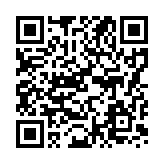 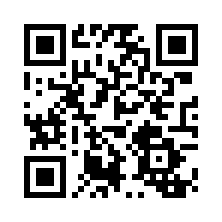 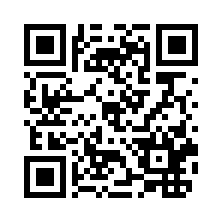 http://www.tuxpaint.org/features/http://www.tuxpaint.org/screenshots/http://www.tuxpaint.org/videos/Раздел «Технология обработки графической информации. Изучение редактора Gimp.»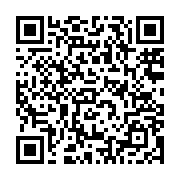 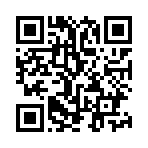 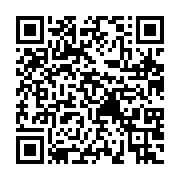 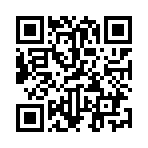 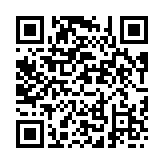 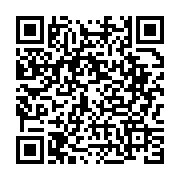 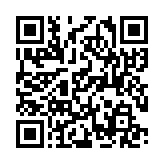 https://www.turbopro.ru/index.php/gimp/6847-gimp-instrumentyhttps://www.gimpart.org/osnovyi-rabotyi/sloi-v-gimp-znakomstvo-chast-1https://www.turbopro.ru/index.php/gimp/6851-gimp-sloi-i-dejstviya-s-nimihttps://docs.gimp.org/ru/gimp-tools-selection.htmlhttps://docs.gimp.org/ru/filters-blur.htmlhttps://docs.gimp.org/2.10/ru/gimp-filter-shadows-highlights.htmlhttps://docs.gimp.org/ru/filters.htmlРаздел «Технология обработки графической информации. Углубленное Изучение редактора Gimp.»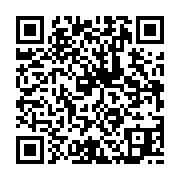 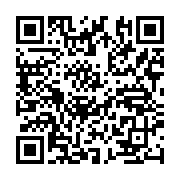 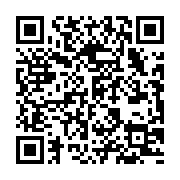 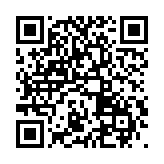 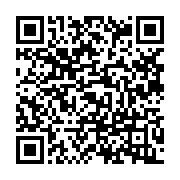 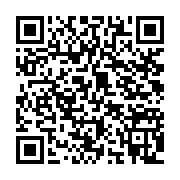 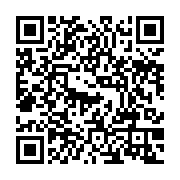 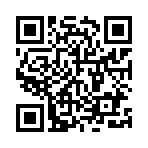 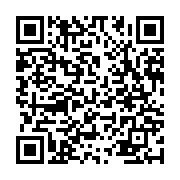 https://uroki-gimp.ru/lessons/design/kak-narisovat-v-gimp-kartinu-vesennego-parkahttps://uroki-gimp.ru/lessons/photo/kak-vyrezat-objekt-ubrat-fon-na-fotohttps://uroki-gimp.ru/lessons/text/kak-v-gimp-vstavit-kartinku-v-teksthttps://uroki-gimp.ru/lessons/video-lessons/kak-sdelat-plamennyy-tekst-v-gimphttp://www.progimp.ru/articles/dobavlenie_solnechnyih_luchey_na_foto/http://www.progimp.ru/articles/treschinyi_na_litse/https://www.gimpart.org/risovanie-v-gimp/risovanie-geometricheskih-figur-v-gimphttps://www.gimpart.org/raznoe/tsvetovaya-palitra-po-foto-c-pomoschyu-gimpРаздел «Технология обработки графической информации. Изучение редактора Inkscape»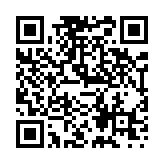 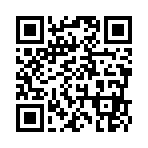 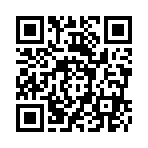 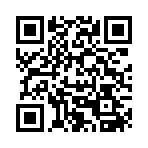 https://inkscape.paint-net.ru/?id=3https://enascor.ru/uroki-inkscape/https://inkscape.org/ru/doc/basic/tutorial-basic.ru.htmlРаздел «Технология обработки графической информации. Изучение редактора Blender»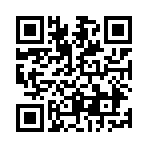 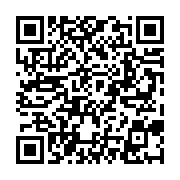 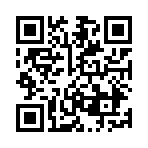 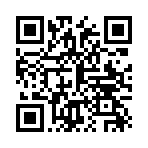 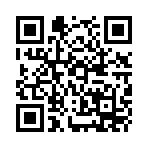 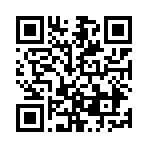 https://habr.com/ru/post/272519/https://habr.com/ru/post/272721/https://steamcommunity.com/sharedfiles/filedetails/?id=1206141272https://blender3d-ru.ru/blender-3d-uroki/https://blender3d.com.ua/tag/model/https://steamcommunity.com/sharedfiles/filedetails/?id=1206141272Список литературы.Список использованной литературы Сборник нормативных документов Информатика и ИКТ/сост. Э.Д.Днепров, А.Г.Аркадьев. – М.: Дрофа, 2008 и Примерной программы основного общего образования по информатике и ИКТФедерального компонента государственного стандарта основного общего образования и Примерной программы основного общего образования по информатике, сост. Э.Д. Днепров, А.Г. Аркадьев. М.: Дрофа, 2008Авторская программа Банниковой Татьяны Ивановны МБУДО «Станция юных техников г. ВолгодонскСписок литературы для педагогов (список, рекомендованный педагогам (коллегам) для освоения данного вида деятельности):Н.Д. Угринович «Преподавание курса “Информатика и ИКТ в основной и старшей школе“ 8-11 классы: методическое пособие» - М.: БИНОМ. Лаборатория знаний, 2010Н.Д. Угринович «Информатика и ИКТ»: учебник для 8 класса - М.: БИНОМ. Лаборатория знаний, 2009Н.Д. Угринович «Информатика и ИКТ»: учебник для 9 класса -М.: БИНОМ. Лаборатория знаний, 2010Информатика 7-9. Базовый курс. Практикум-задачник по моделированию/ под ред. Н.В.Макаровой. – СПб.: Питер, 2007Информатика 7-9.. Практикум по информационным технологиям. Базовый курс/ под ред. Н.В.Макаровой. – СПб.: Питер, 2007Комплект цифровых образовательных ресурсовWindows-CD, содержащий свободно распространяемую программную поддержку курса, готовые компьютерные проекты, тесты и методические материалы для учителейLinux-DVD, содержащий операционную систему Linux и программную поддержку курсаИнформатика. Программы для общеобразовательных учреждений. 2 – 11 классы: методическое пособие / составитель М.Н. Бородин. – М.:БИНОМ. Лаборатория знаний, 2010.Список сайтов для учащихся https://codecombat.com/https://stamina.ru/https://rapidtyping.com/ru/https://visualstudio.microsoft.com/ru/https://inkscape.org/ru/https://www.blender.org/https://scratch.mit.edu/https://www.gimp.org/https://code.visualstudio.com/https://www.pencil2d.org/https://docs.microsoft.com/ru-ru/Рассмотренона заседании методического советаПротокол от ____________№_____Рекомендовано к утверждениюна заседании педагогического советаПротокол от ____________№_____УТВЕРЖДАЮДиректор МБУДО			«Станция юных техников» 		г. Волгодонска__________ Л.В.Рязанкина				«____»________ 20__ г.	Название ДОП «Введение в компьютерную графику»Сведения об автореФИО: Борисов Вячеслав ВладимировичСведения об автореМесто работы: МБУДО «Станция юных техников» г. ВолгодонскаСведения об автореАдрес образовательной организации: Ростовская обл. г. Волгодонск, Ленина 112Сведения об автореДомашний адрес автора:Сведения об автореТелефон служебный: Сведения об автореТелефон мобильный:Сведения об автореДолжность: ПДОНормативно-правовая база (основания для разработки программы, чем регламентируется содержание и порядок работы по ней)Рекомендации разработаны в соответствии с:1. Декларация прав ребенка (1959 год);2. Конвенция о правах ребенка (1989 год);3. Конституция Российской Федерации от 12.12.1993г. 1993 (с поправками от 04.07.2020);4. Федеральный закон Российской Федерации от 29.12.2012г. №273- ФЗ «Об образовании в Российской Федерации»;5. Федеральный Закон РФ от 24.07.1998г. №124-ФЗ «Об основных гарантиях прав ребенка в Российской Федерации» (ред. 28.11.2015);6. Национальная доктрина образования в Российской Федерации на период до 2025 года;7. «Концепция развития дополнительного образования детей», утвержденная распоряжением Правительства РФ от 04.09.2014г. № 1726-р; 8. Федеральный проект «Успех каждого ребенка»;9. Стратегия развития воспитания в Российской Федерации на период до 2025 года, утвержденная распоряжением Правительства Российской Федерации от 29.05.2015г. № 996-р;10. «Федеральная целевая программа развития образования на 2016-2020 годы», утверждена постановлением Правительства РФ от 23.05.2015г. № 497; 11. «Порядок организации и осуществления образовательной деятельности по дополнительным общеобразовательным программам», утвержденный приказом Министерства просвещения Российской Федерации от 09.11.2018г. №196; 12. Постановление Главного государственного санитарного врача РФ от 04.07.2014г. № 41 "Об утверждении СанПиН 2.4.4.3172-14 «Санитарно - эпидемиологические требования к устройству, содержанию и организации режима работы образовательных организаций дополнительного образования детей»;13. Закон Ростовской области от 14.11.2013г. №26-зс «Об образовании в Ростовской области»;14. Региональные рекомендации к регламентации деятельности образовательных организаций Ростовской области, осуществляющих образовательную деятельность по дополнительным общеобразовательным программам, утвержденные приказом министерства общего и профессионального образования Ростовской области от 01.03.2016г. № 115;15. Устав муниципального бюджетного учреждения дополнительного образования «Станция юных техников» г. ВолгодонскаМатериально-техническая базаКабинеты информатики, в которых проводятся занятия объединения, соответствует требованиям материального и программного обеспечения. Условия для занятий комфортные, помещения светлые. Перед занятиями и после них производится влажная уборка, проветривание кабинета осуществляется по графику, предусмотренному санитарно-гигиеническим требованиям к занятиям в компьютерных кабинетах. Количество компьютеров соответствует количеству детей и санитарным нормам, они заземлены, мониторы имеют сертификаты безопасности. В каждом кабинете имеется кондиционер, аптечка, огнетушитель (углекислотный). Имеются современные информационно-методические условия для реализации программы (электронные образовательные ресурсы, информационные технологии, использование инфраструктуры учреждения: библиотека, музеи и др.), перечень видео и аудиопродукции (компакт-дисков, видеокассет, аудиокассет), необходимое оснащение и приборы, материалы и оборудование для более полной реализации программы.Год разработки, редактирования2018НаправленностьТехническаяНаправлениеИнформационные технологииВозраст учащихся12-17Срок реализации2 годаНовизнаНаиболее ярко основное предназначение компьютера можно проиллюстрировать на примере бурно развивающегося компьютерного искусства. Используя широкий спектр графических возможностей, современный художник создаст новые виды произведений искусства в жанре, например, "виртуальной реальности" или анимационных роликов. Данная программа – программа обучения учащихся в графической программе GIMP, представляет собой вариант планирования образовательной деятельности в СЮТ.Программа раскрывает новые методики, эффекты, технологии программы GIMP, новые возможности создания изображений с нуля, а также обработки готовых изображений, фотографий. Позволяет использовать новые художественные возможности, технологии по созданию фотомонтажа.Индивидуальная работа с компьютером способствует развитию самостоятельности, приучает детей к точности, аккуратности, последовательности действий, развивает способность к анализу и обобщению.АктуальностьВ настоящее время наиболее актуальным для большинства людей является умение пользоваться информационными технологиями. Проникновение компьютеров  во все сферы жизни общества  убеждает в том, что культура общения с компьютером становится частью общей культуры.Современные информационные технологии открывают учащимся доступ к источникам информации, повышают эффективность самостоятельной работы, дают совершенно новые возможности для творчества, обретения и закрепления различных профессиональных навыков, позволяют реализовать принципиально новые формы и методы обучения с применением средств концептуального и математического моделирования явлений и процессов. Учебное моделирование способствует наглядному представлению изучаемого объекта и повышению интереса у учащегося к этой форме обучения, а изучение процессов в динамике — более глубокому усвоению учебного материала.ЦельОтработка знаний, умений и навыков работы с информационными технологиями, которые могут быть использованы при выборе будущей профессии.Ожидаемые результатыПрогнозируемый конечный результатПосле окончания 1-го (ознакомительный уровень) года обучения учащиеся должны:Освоить программу Gimp;Освоить программы Paint и Tux PaintПосле окончания 2-го (ознакомительный уровень) года обучения учащиеся должны:Освоить программу 3D моделирования Blender;Освоить программу векторной графики Inkscape;Закрепить и дополнить навыки работы в редакторах растровой графики.Формы занятий (фронтальные (указать кол-во детей), индивидуальные)12 человекФорма занятий: фронтальная, индивидуальная.Режим занятий2 раза в неделю по 2 часа№ п/пНазвание раздела, темыНазвание раздела, темыКоличество часовКоличество часовКоличество часовКоличество часовФормы организации занятийФормы аттестации, диагностики, контроля№ п/пНазвание раздела, темыНазвание раздела, темывсеготеорияпрактикаиндивидуальные занятия и консультацииФормы организации занятийФормы аттестации, диагностики, контроля1Раздел 1 «Введение»Раздел 1 «Введение»Раздел 1 «Введение»Раздел 1 «Введение»Раздел 1 «Введение»Раздел 1 «Введение»Раздел 1 «Введение»1.1Введение. Техника безопасности. Проверка знаний. Вводный контроль.Введение. Техника безопасности. Проверка знаний. Вводный контроль.2112Раздел 2 «Работа в Tux Paint»Раздел 2 «Работа в Tux Paint»Раздел 2 «Работа в Tux Paint»Раздел 2 «Работа в Tux Paint»Раздел 2 «Работа в Tux Paint»Раздел 2 «Работа в Tux Paint»Раздел 2 «Работа в Tux Paint»2.1Основные панели. Работа с кистью.Основные панели. Работа с кистью.8352.2Фигуры и ШтампыФигуры и Штампы10462.3Инструмент МагияИнструмент Магия10463Раздел 3 «Технология обработки графической информации. Изучение редактора Gimp.»Раздел 3 «Технология обработки графической информации. Изучение редактора Gimp.»Раздел 3 «Технология обработки графической информации. Изучение редактора Gimp.»Раздел 3 «Технология обработки графической информации. Изучение редактора Gimp.»Раздел 3 «Технология обработки графической информации. Изучение редактора Gimp.»Раздел 3 «Технология обработки графической информации. Изучение редактора Gimp.»Раздел 3 «Технология обработки графической информации. Изучение редактора Gimp.»Раздел 3 «Технология обработки графической информации. Изучение редактора Gimp.»3.1Работа с графическими объектами в разных графических программах.Работа с графическими объектами в разных графических программах.8443.2Графический редактор GIMP. Основные Панели. Панель инструментов. Панель свойств.Графический редактор GIMP. Основные Панели. Панель инструментов. Панель свойств.8263.3Кисти, Градиент, палец и заливка. Их свойства.Кисти, Градиент, палец и заливка. Их свойства.12483.4Слои. Работа со слоями.Слои. Работа со слоями.8263.5Виды выделения и их назначениеВиды выделения и их назначение8263.6Инструменты трансформации слоя. Масштаб, Наклон, Перспектива, Поворот, Зеркало.Инструменты трансформации слоя. Масштаб, Наклон, Перспектива, Поворот, Зеркало.12483.7Инструмент Штамп.Инструмент Штамп.12483.8Работа с текстом.Работа с текстом.4133.9Фильтры Размывания и Улучшения.Фильтры Размывания и Улучшения.8263.10Фильтры света и тени.Фильтры света и тени.8263.11Фильтры имитации и визуализации.Фильтры имитации и визуализации.826Раздел 4 «Дополнительно»Раздел 4 «Дополнительно»Раздел 4 «Дополнительно»Раздел 4 «Дополнительно»Раздел 4 «Дополнительно»Раздел 4 «Дополнительно»Раздел 4 «Дополнительно»Раздел 4 «Дополнительно»4.1Творческие проектыТворческие проекты122104.2Контроль знанийКонтроль знаний4044.3Заключительное занятие. Творческий отчет.Заключительное занятие. Творческий отчет.202Итого:Итого:14443101№ДатаОписание занятияПримечанияВведение. Техника безопасности. Проверка знаний. Вводный контроль.Входная диагностикаОсновные панели. Работа с кистью. Обычная кистьОсновные панели. Работа с кистью. Имитация маслаОсновные панели. Работа с кистью. Дополнительные кисти.Основные панели. Работа с кистью. Использование всех кистей.Фигуры и Штампы. Фигуры.Фигуры и Штампы. Рисование при помощи фигур.Фигуры и Штампы. Штампы.Фигуры и Штампы. Составление композиции из штампов.Фигуры и Штампы. Рисунок при помощи фигур и штампов.Магия. Использование визуальных магий (дождь, снег и т.д.)Магия. Использование магий имитаций (сетка, штора, соты и т.д.)Магия. Методы рисования (розетка, Пикассо и т.д.)Магия. Создание композиции с использованием магии. Часть 1Магия. Создание композиции с использованием магии. Часть 2СрезРабота с графическими объектами в разных графических программах. Inkscape.Работа с графическими объектами в разных графических программах. Графика в Word.Работа с графическими объектами в разных графических программах. Paint.netРабота с графическими объектами в разных графических программах. SAIСрезГрафический редактор GIMP. Основные Панели. Панель инструментов. Графический редактор GIMP. Основные Панели. Панель инструментов. Рисование при помощи кистей.Графический редактор GIMP. Основные Панели. Панель свойств.Графический редактор GIMP. Основные Панели. Панель свойств. Использование свойств в рисовании.Кисти.Градиент.Палец.Заливка.Кисти, Градиент, палец и заливка. Дополнительные свойстваКисти, Градиент, палец и заливка. Использование для создания рисунка.Слои. Работа со слоями.Слои. Работа со слоями. Прозрачность слоевСлои. Работа со слоями. Использование режимов слоев.Слои. Работа со слоями. Размер и преобразования.Виды выделения и их назначение. Прямоугольное выделенийВиды выделения и их назначение. Полигональное выделение.Контроль знанийПромежуточная диагностикаВиды выделения и их назначение. ЛассоВиды выделения и их назначение. По цвету, волшебная палочка.Инструменты трансформации слоя. МасштабИнструменты трансформации слоя. НаклонИнструменты трансформации слоя. ПерспективаИнструменты трансформации слоя. ПоворотИнструменты трансформации слоя. ЗеркалоИнструменты трансформации слоя. Использование трансформации в рисовании.Инструмент Штамп. Инструмент Штамп. Использование свойств.Инструмент Штамп. Использование истории.Инструмент Штамп. Реставрирование старого фото.Инструмент Штамп. Соединение рисунков и картин.Инструмент Штамп. Создание из нескольких рисунков композицию.срезРабота с текстом.Работа с текстом.  Использование стилей.Фильтры Размывания и Улучшения. Гауссово размытие.Фильтры Размывания и Улучшения. Пикселизацией.Фильтры Размывания и Улучшения. Сглаживание.Фильтры Размывания и Улучшения. ШумФильтры света и тени. Наложение теней.Фильтры света и тени. Использование света.Фильтры света и тени. Рисование космоса при помощи фильтров.Фильтры света и тени. Создание планет.Фильтры имитации и визуализации. ЛаваФильтры имитации и визуализации. Плазма.Фильтры имитации и визуализации. Туман.Фильтры имитации и визуализации. Зеркало.СрезТворческие проекты. Начало.Творческие проекты. Фон.Творческие проекты. Средние слои.Творческие проекты. Средние слои.Творческие проекты. Мелкие детали.Творческие проекты. Наложение эффектов.Контроль знанийИтоговая диагностикаЗаключительное занятие. Творческий отчет.№ п/пНазвание раздела, темыНазвание раздела, темыКоличество часовКоличество часовКоличество часовКоличество часовФормы организации занятийФормы аттестации, диагностики, контроля№ п/пНазвание раздела, темыНазвание раздела, темывсеготеорияпрактикаиндивидуальные занятия и консультацииФормы организации занятийФормы аттестации, диагностики, контроля1Раздел 1 «Введение»Раздел 1 «Введение»Раздел 1 «Введение»Раздел 1 «Введение»Раздел 1 «Введение»Раздел 1 «Введение»Раздел 1 «Введение»1.1Введение. Техника безопасности. Проверка знаний. Вводный контроль.Введение. Техника безопасности. Проверка знаний. Вводный контроль.2112Раздел 2 «Технология обработки графической информации. Изучение редактора Gimp.»Раздел 2 «Технология обработки графической информации. Изучение редактора Gimp.»Раздел 2 «Технология обработки графической информации. Изучение редактора Gimp.»Раздел 2 «Технология обработки графической информации. Изучение редактора Gimp.»Раздел 2 «Технология обработки графической информации. Изучение редактора Gimp.»Раздел 2 «Технология обработки графической информации. Изучение редактора Gimp.»Раздел 2 «Технология обработки графической информации. Изучение редактора Gimp.»2.1Кисти, Градиент, палец и заливка. Их свойства.Кисти, Градиент, палец и заливка. Их свойства.6242.2Слои. Работа со слоями.Слои. Работа со слоями.6242.3Виды выделения и их назначениеВиды выделения и их назначение2112.4Инструменты трансформации слоя. Масштаб, Наклон, Перспектива, Поворот, Зеркало.Инструменты трансформации слоя. Масштаб, Наклон, Перспектива, Поворот, Зеркало.4222.5Инструмент Штамп.Инструмент Штамп.4222.6Фильтры Размывания и Улучшения.Фильтры Размывания и Улучшения.4222.7Фильтры света и тени.Фильтры света и тени.4222.8Фильтры имитации и визуализации.Фильтры имитации и визуализации.4223Раздел 3 «Технология обработки графической информации. Изучение редактора Inkscape»Раздел 3 «Технология обработки графической информации. Изучение редактора Inkscape»Раздел 3 «Технология обработки графической информации. Изучение редактора Inkscape»Раздел 3 «Технология обработки графической информации. Изучение редактора Inkscape»Раздел 3 «Технология обработки графической информации. Изучение редактора Inkscape»Раздел 3 «Технология обработки графической информации. Изучение редактора Inkscape»Раздел 3 «Технология обработки графической информации. Изучение редактора Inkscape»Раздел 3 «Технология обработки графической информации. Изучение редактора Inkscape»3.1Инструменты редактора Inkscape.Инструменты редактора Inkscape.6243.2ОбъектыОбъекты4223.3ФильтрыФильтры10284Раздел 4 «Технология обработки графической информации. Изучение редактора Blender»Раздел 4 «Технология обработки графической информации. Изучение редактора Blender»Раздел 4 «Технология обработки графической информации. Изучение редактора Blender»Раздел 4 «Технология обработки графической информации. Изучение редактора Blender»Раздел 4 «Технология обработки графической информации. Изучение редактора Blender»Раздел 4 «Технология обработки графической информации. Изучение редактора Blender»Раздел 4 «Технология обработки графической информации. Изучение редактора Blender»Раздел 4 «Технология обработки графической информации. Изучение редактора Blender»4.1Знакомство с 3D моделированием.Знакомство с 3D моделированием.206144.23D объекты и их свойства.3D объекты и их свойства.206144.3Работа с цветом.Работа с цветом.10464.4Моделирование сложных объектов.Моделирование сложных объектов.20614Раздел 5 «Дополнительно»Раздел 5 «Дополнительно»Раздел 5 «Дополнительно»Раздел 5 «Дополнительно»Раздел 5 «Дополнительно»Раздел 5 «Дополнительно»Раздел 5 «Дополнительно»Раздел 5 «Дополнительно»5.1Творческие проектыТворческие проекты122105.2Контроль знанийКонтроль знаний4045.3Заключительное занятие. Творческий отчет.Заключительное занятие. Творческий отчет.202ИтогоИтого1444698№ДатаОписание занятияПримечанияВведение. Техника безопасности. Проверка знаний. Вводный контроль.Кисти, Градиент, палец и заливка. Их свойства. Использование видов кистей.Кисти, Градиент, палец и заливка. Их свойства. Создание облаков.Кисти, Градиент, палец и заливка. Их свойства. Рисование с заливкой.Слои. Работа со слоями. Прозрачность слоев.Слои. Работа со слоями. Режимы слоев.Слои. Работа со слоями. Комбинирование режимов.Виды выделения и их назначениеИнструменты трансформации слоя. Масштаб, Наклон, Перспектива, Поворот, Зеркало.Инструменты трансформации слоя. Масштаб, Наклон, Перспектива, Поворот, Зеркало. Работа со слоями.Инструмент Штамп. Инструмент Штамп. ПродолжениеФильтры Размывания и Улучшения. Размывание объектов.Фильтры Размывания и Улучшения. Улучшение четкости.Фильтры света и тени. Свет и вспышки.Фильтры света и тени. Тени и эффекты.Фильтры имитации и визуализации. Фильтры имитации.Фильтры имитации и визуализации. Фильтры визуализации.Инструменты редактора Inkscape. Инструменты рисования.Инструменты редактора Inkscape. Инструменты редактирования.Инструменты редактора Inkscape. Инструменты измерения.Объекты. Объекты. Сложные объекты.Фильтры. Выпуклости и выступы.Фильтры. Прозрачность.Фильтры. Материалы.Фильтры. Текстуры.Фильтры. Морфология.Знакомство с 3D моделированием. Программы 3D.Знакомство с 3D моделированием. Sculptors.Знакомство с 3D моделированием. Создание животного в sculptors.Знакомство с 3D моделированием.  Make Human.Знакомство с 3D моделированием. Создание себя в Make Human.Знакомство с 3D моделированием. Знакомство с Blender.Знакомство с 3D моделированием. Mesh-объекты.Контроль знанийЗнакомство с 3D моделированием. Создание простых 3D объектов.Знакомство с 3D моделированием. Сетки и вершины.Знакомство с 3D моделированием. Изменение объекта при помощи вершин и ребер.3D объекты и их свойства. Панель свойств.3D объекты и их свойства. Текстуры.3D объекты и их свойства. Развертки текстур.3D объекты и их свойства. Повороты объекта.3D объекты и их свойства. Инструменты движения.3D объекты и их свойства. Комбинирование объектов.3D объекты и их свойства. Вырезание.3D объекты и их свойства. Склеивание.3D объекты и их свойства. Режим скульптинга.3D объекты и их свойства. Решим скульптинга. Продолжение.Работа с цветом. Рисование текстуры.Работа с цветом. Сложные текстуры.Работа с цветом. Фильтры текстур.Работа с цветом. Сложные фильтры.Работа с цветом. Раскрашивание объекта.Моделирование сложных объектов. Создание животного. ТелоМоделирование сложных объектов. Создание животного. конечностиМоделирование сложных объектов. Создание животного. Мелкие детали.Моделирование сложных объектов. Создание животного. Наложение текстур.Моделирование сложных объектов. Создание животного. Доработка.Моделирование сложных объектов. Создание сцены. Земля и большие объекты.Моделирование сложных объектов. Создание сцены. Средние объекты.Моделирование сложных объектов. Создание сцены. Мелкие объекты.Моделирование сложных объектов. Создание сцены. Текстурирование.Моделирование сложных объектов. Создание сцены. Доработка деталей.Творческие проекты. Начало создания проекта.Творческие проекты. Создание проекта.Творческие проекты. Окончание создания.Творческие проекты. Пояснительная записка.Творческие проекты. Написание основной части пояснительной записки.Творческие проекты. Написание выводов.Контроль знанийЗаключительное занятие. Творческий отчет.№/№ФИ учащегосяВладение мышью и клавиатуройОрганизационныемоментыРабота в TuxPaintИзучение редактора GimpТворческий проектсредний балл по входной диагностикесредний балл по промежуточной диагностике (БП*)средний балл по итоговой диагностике1№/№ФИ учащегосяВладение мышью и клавиатуройОрганизационныемоментыУглубленное изучение редактора GimpИзучение редактора InkscapeИзучение редактора blenderТворческий проектсредний балл по входной диагностикесредний балл по промежуточной диагностике (БП*)средний балл по итоговой диагностике1